2014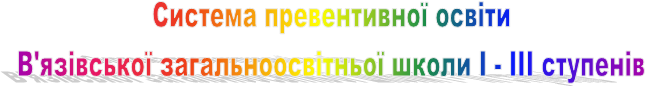          В основі нашої діяльності як школи, дружньої до дитинилежить проектна діяльність в рамках «Школи сприяння здоров’ю», яка реалізується через впровадження  шкільних проектів:  «Здоровий мікроклімат у школі», «Школа безпеки»,  «Здоров’я дитини – майбутнє нації» та  «Кожна дитина маєталант», де приорітетом є піклування  про збереження фізичного, психологічного та соціального здоров’я вихованців.        Ми визначили такі головні завдання проекту « Школа сприяння здоров’ю»:чітке відслідковування санітарно-гігієнічного стану школи;гігієнічне нормування навчального навантаження, об’єму домашніх завдань і режиму дня;освоєння педагогами нових методів діяльності в процесі навчання школярів, використання технологій уроку, зберігаючи здоров’я учнів;розвиток соціально – психологічної служби в школі для своєчасної профілактики психічного та фізіологічного стану учнів;використання системи гурткової, позакласної, позашкільної роботи для формування здорового способу життя учнів;покращення медичного обслуговування учнів школи через співпрацю з медичними закладами села та району.Вибудовуючи  свій  проект, наш колектив спирався на такі принципи:підтримання інтересу до рухової та пізнавальної активності;єдність фізичного та психічного розвитку;наочність;самореалізація, саморозвиток і творчість, що знаходяться в гармонії з руховою активністю дитини;безперервності фізичного виховання і навчання на всіх етапах життєдіяльності;диференціального підходу до організації заходів з фізичного розвитку.Кожен учитель знає, яких результатів прагне досягти колектив в результаті втілення завдань здоров’язбереження дітей та підлітків. Для цього нами створена прогнозована модель особистості учня:
1. Фізично, морально, духовно здорова особистість.2. Освічена, адаптована до нестабільного соціуму.3. Свідома необхідність здорового способу життя і безпеки життєдіяльності.4. Правильна організація своєї життєдіяльності.5. Стійкий інтерес до пізнавальної та рухової діяльності, до регулярних занять фізичними вправами.6. Самоконтроль, саморозвиток.7. Творча продуктивність.Очікувані кінцеві результати програми:Підвищення функціональних можливостей організму дітей.Ріст рівня фізичного розвитку і фізичної підготовки учнів.Підвищення пріоритету здорового способу життя.Підвищення мотивації до рухової активності у всіх сферах життя.Підвищення рівня самостійності та активності учнів у різних видах діяльності.Підвищення професійної компетентності та зацікавленості педагогів в збереженні та зміцненні здоров’я учнів.
Використання здоров’язберігаючих технологійСтворення комфортного освітнього простору (проект «Здоровиймікроклімат у школі») для учнів реалізується шляхом оптимізації та гуманізації навчально-виховного процесу.  Гуманізація навчання можлива через:використання різнорівневого навчання;глибокої диференціації навчання;широкого використання сучасних педагогічних технологій, в тому числі і інформаційних;орієнтування на особистість кожної дитини, її право на самореалізацію;створення фізичного, психологічного комфорту для учнів;установка вчительського колективу на створення відносин «учитель – учень» по формулі «суб’єкт – суб’єкт»;створення ситуації «успіху» для кожного учня        Вивчивши та взявши на озброєння принципи гуманної педагогіки, педагоги та учні нашої школи обговорили та прийняли на добровільній основі "Правила взаємовідносин учителя та учня". Відповідно оформлені спільні правила поведінки знаходяться в класних куточках навчальних кабінетів. Для вирішення  важливих завдань педагогічний та учнівський колективи школи працювали над створенням виховного простору, духовного та культурного середовища учня і педагога, що впливає на розвиток особистості.Проект «Школа безпеки» має на меті охорону життєдіяльності дитини під час навчально-виховного процесу та в позаурочний час, підготовку учнів та їх батьків до безпечної поведінки в побуті та громадських місцях. В рамках проекту працюють загони безпеки: у початковій школі - загін "Друзі здоров'я" , у старшій школі - загін "Ровесник" . Проект «Здоров’я дитини – майбутнє нації» включає в себе:- здоров’язберігаючі гуртки: спортивний, танцювальний "Сонячні зайчики", «Твоє майбутнє» (профілактика шкідливих звичок), туристично-краєзнавчий.-  програму «Школа проти СНІДу» (8 – 9 класи);- проведення днів та тижнів здоров’я, тижня профілактики шкідливих звичок, олімпійського тижня, тижня безпеки руху, тощо;- змагання «Шкіряний м’яч» на першість школи в 3-х вікових категоріях;- спортивно-масові заходи;- просвітницькі тренінги для лідерів учнівського самоврядування;- рейди учнівського самоврядування «Курінню бій!»;- здоров’язберігаючі класні виховні системи;- просвітницько – профілактичні заходи (лінійки, конкурси, години спілкування, усні журнали, тренінги, тощо);- анкетування, тестування;- диспансеризація, щеплення.Проект «Кожна дитина має талант» направлений на створення «ситуації успіху" в навчальному закладі, на виявлення і розвиток особистісних, творчих здібностей кожної дитини. 